Annexure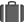 Projects:At EXPOLINK ( Acciona,Astom,Guler Mark) Dubai.Project:		Expo 2020 metro project DubaiClient:		RTAConsultant:	ParsonScope of Work:	Rail Place:		DubaiPosition:	Environmental officer.At Qatar Diar & Saudi Binladin Group LLC,Project:		Internal Security Force Development Project ( Buildings and Infrastructures)Client:		Internal Security Force (ISF)Consultant:	KEOScope of Work:	Constructing 16 Barracks buildings each constituted of a ground + 4 floors.Place:		Duhail, QatarPosition:	HSES SupervisorAt Aljurf Development Projects LLC Project 1:	Irrigation and Landscaping Work in Mussaffa Industrial AreaClient:		Abu Dhabi MunicipalityConsultant:	Parson InternationalScope of work:	Landscaping, landscaping and pipe line works.Place:		Mussaffa, Abu DhabiPosition:	HSES OfficerProject	2:	Irrigation System and Landscaping Works for Three Neighborhood Parks for Kalifa city A                   Client:		Abu Dhabi MunicipalityConsultant:	KE0Scope of work:	Landscaping,hardscaping and pipe line worksPlace:		Mussaffa, Abu DhabiPosition:	HSES OfficerAt National Projects & Construction LLC Project 1:	Commercial & Residential Tower for H.H. Sheikh Khalifa Bin Sultan Bin Shakboot Al NahyamClient:		Al Shurfa Real EstateConsultant:	SyrconsultScope of work:  20+M2+B3 BuildingPlace:		Abu Dhabi, UAEPosition:	Safety OfficerProject 2:	Danet MallClient:		National Engineering BureauConsultant:	GDP Architects / APGScope of work:	Construction of 3B + G + P + 5 Floors of commercial and office spacePlace:		Abu Dhabi, UAEPosition:	Safety OfficerProject 3:	Soroug TowerClient:		Sorouh Real EstateConsultant:	EHAF EngineeringPlace:		Danet, Abu DhabiPosition:	Safety Officer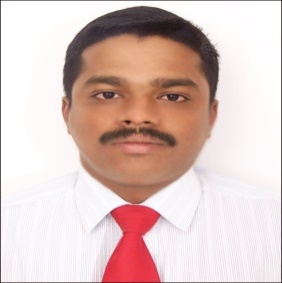 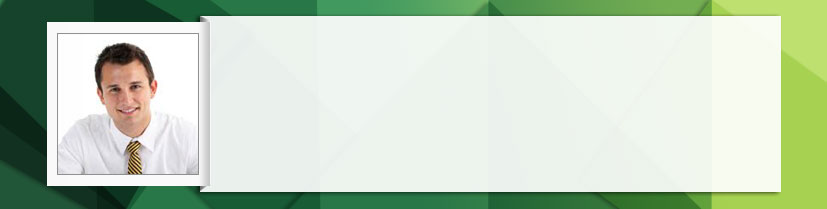 Profile Summary HSE Professional  with over  12 years of experience in Health, Safety & Environment ManagementAbu Dhabi Municipality Approved Safety Officer. Expertise in developing safety plans, conducted field safety survey & site inspection, appraised sub-contractors and implemented safe working systems Successfully conducted safety briefings for visitors & new employees, site safety inspection (daily-weekly) jointly with client and sub-contractors, internal audit/inspection, accident-incidents investigation and suggested preventive measures for ensuring Health, Environment & Safety (HSE)Skilled in conducting accident / incident investigation, reporting and root cause analysis to prevent recurrence; extensive exposure in successful planning & implementation of HSE programs majorly in construction industryPivotal in pointing out the unsafe conditions to senior management & suggesting corrective action to achieve zero incidentsWorking knowledge on Project HSE Plan, EHSMS Procedures, HSE Inspection and Auditing, H & S Risk Assessment and Environmental Impact AssessmentPreparing daily, weekly & monthly status reports to monitor the complianceA keen strategist and planner with skills in conceptualizing and effectuating process initiatives to enhance the overall efficiency of the organizationPossess strong communication, leadership, problem solving and relationship management skillsEducation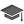 Diploma In Mechanical Engineering 2006Diploma Fire & Safety Engineering from Euro link, Cochin in 2005.( Distance education)CertificationsNEBOSH International General Certification for Occupational Safety & Health, UK in 2008Skill Set 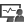 Career Timeline
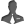 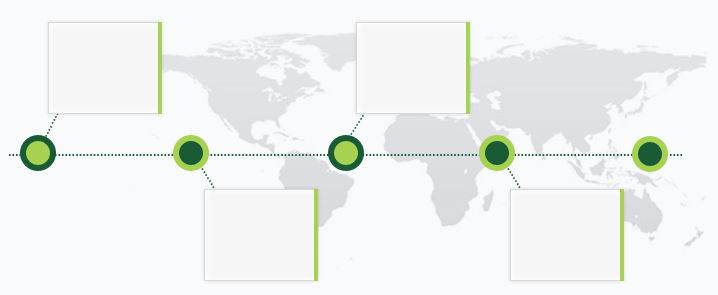 Work Experience                          December 2017 to May 2018  with Acciona Dubai(EXPOLINK) Metro project as Environmental Officer Feb’2013 to July  2017 with Qatar Diar & Saudi Binladin Group LLC, Qatar as HSES Supervisor Jul’2010 to Dec’2012 with Aljurf Development Projects LLC, Abu Dhabi as Safety OfficerDec2006 to Jun’2010 with National Projects & Construction LLC, Abu Dhabi as Safety OfficerKey Result Areas:Assist project to implement Environmental Management Programme. Assist projects in complying with OHSAS 18001 and ISO 14001. Carry out environmental inspections at site.Monitoring Environmental arrangementsPlay key role in waste management and disposal. Monitoring & Implementing Construction Environmental Management Plan (CEMP), Waste management plan (WMP) as contractually agreed. Plan and carry out environmental audits for subcontractors. To conduct environmental tool box talks to staff & operatives on a weekly basis. To conduct noise assessments on project site and to ensure with the compliance standards. To arrange and guide the project for air quality monitoring, water quality tests & Soil quality. Developing HSE plans and supervising the implementation of the same as per ISO guidelines; conducting safety inspections, occupational health surveys, surveillance and field audits to ensure compliance Preparing daily, weekly and monthly status reports as per safety management guidelines; providing inputs during pre-qualifications and tender stages (including HSE budget)Imparting training on safety policies, loss prevention principles, usage of fire protection systems and occupational health & emergency preparednessImplementing waste management system / reduction measures to supervise wastewater analysis & off-site disposal Conducting periodic testing, Electrical earthling & bonding engaging competent persons, Batching Plant and other machinery safety inspection, checking of fire hydrant and conducting mock drill & undertaking Construction activity inspectionOffering support  towards project HSE activities that affect employees, contractors and visitorsAnalyzing and understanding contractual & legal HSE obligations Fulfilling the responsibilities contained in HSEMS in particular reference with Health & Safety Operational Procedures and HSE Resources, roles, responsibilities and authorities documentsKeeping a track of active dialogue with staff regarding HSE issuesCreating and updating the Project HSE plan and other related documentation as specified in the HSE PlanManaging site HSE and monitoring third parties in a manner consistent with contract agreementsHighlights:Facilitated continuous improvement in Health, Safety and Environment (HSE) performance by corrective and preventive actions such as information, instruction, and trainingPlayed a key role in taking HSE initiatives such as active and proactive measures including Safety Audits, Analysis, Operability Studies and Documentation of safety related informationTook legal  measures to comply with applicable environmental, health & safety legislation and statutory, regulatory and other requirementsInsightful experience in managing & overcoming critical situations / emergencies such as consultant, client and VIP site inspections and major incidents and accidentsSuccessfully organized work related  training programs on HSE for the employeesContributed in improving the HSE performance by taking measuresPrevious ExperienceJan’05 to Apr’06 with Shreeji Safe Time Appliances Pvt. Ltd., Mumbai as Junior Safety Officer ( Part Time)TrainingsOrientation Special Course conducted at Goa Fire Force Training Centre, India                                        Fire fightingErection and Dismantling of scaffolding and inspector training Confined space trainingInternal auditor-OHSAS 18001:2007Basic electrical safety training.Work at height trainingExcavation training.Banks man and flagman training....etcPower tools training.Basic first aid trainingRigging and slinging courseLock out and tag outLeadership internal trainingPersonal Details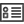 Languages Known: English, Hindi , Malayalam & TamilMarital Status: MarriedNationality: IndianDriving License: Valid UAE, Qatar, Indian licenses.